   Bagadus gáibádusskovvái 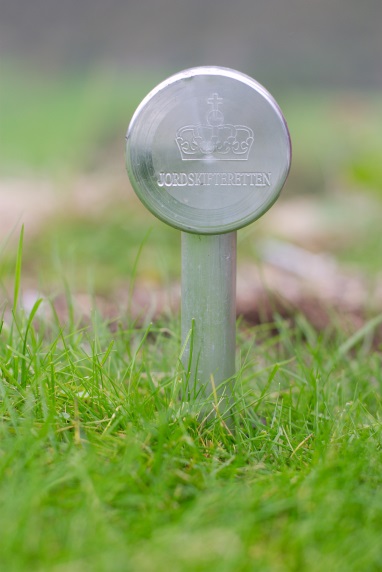 Enanjuohkinrievtti dieđutEananjuohkinriekti lea sierraduopmostuollu mii meannuda gažaldagaid mat gusket gitta opmodagaide.  Áššis mii ovddiduvvo eananjuohkinriektái sáhttát omd. lonuhit areála ja rivttiid, mearridit geavahan njuolggadusaid oktasaš geidnui dahje čielggadit opmodatrájáid dahje eará rievttálaš diliid gitta opmodagaid ektui.Eananjuohkinrievttis lea gelbbolašvuohta dubmet iešguđetlágan riidogažaldagaid mat gusket gitta opmodagaide. Dasa lassin sáhttá eanajuohkinriekti doallat iešguđetgelágan árvvoštusaid. Sihke eanaeaiggát ja sus geas lea rievttit čatnon opmodahkii sáhttet gáibidit ášši eananjuohkinriektái. 1.-7. čuoggás gávnnat dieđuid mo galggat deavdit gáibádusa.Čuokkis 8 sisttisdoallá eará dieđuid.Gosa sáddet gáibádusaGáibádusa galgá sáddet eananjuohkinriektái dan guovllus gos opmodat lea. Jus leat eahpesihkkar mii eananjuohkinrievtti namma lea, de gávnnat dan dán siiddus www.domstol.no. OasehasatDeavdde geat leat oamasteaddjit, geas lea geavahanvuoigatvuođat ja earát geasa oaivvildat  ášši guoská.Maid gáibádus gustoDon galggat nu bures go vejolaš čilget manne don gáibidat ášši, ja daid váttisvuođaid maid háliidat čovdot. Dat čuokkis galgá devdot nu ahte dat eará oasehasat besset buktit oaivila gáibádussii ja rahkanahttit iežaset áššái. Dieđut galget maid addit riektái vuođu árvvoštallat ahte sáhttá go meannudit ášši. Don berret bidjat kárta mielddusin mii čilge guovllu. Gaskaoapmi 4.1 Eananjuohkin(riektenuppástuhttin):Dat lea eananjuohkinriekti mii mearrida makkár gaskaoamit leat heivvolačča čoavdit váttis dili. Danin don it dárbbaš merket daid iešguđegelágán gaskaomiide. Dás vuolábealde gávnnat oppalašgova daid gaskaomiid maid eananjuohkinriekti sáhttá geavahit. Opmodaga ja geavahanvuoigatvuođa ođđa hábmen, § 3-4Eananjuohkinriekti sáhttá ođđasit hábmet opmodagaid ja geavahanvuoigatvuođaid. Ásahit oktasašopmodaga, § 3-5Eananjuohkinriekti sáhttá muhtton áššin ásahit oktasašoamasteami jus dat čoavdá váttis opmodatoktavuođaid ja seammás lea buoret čoavddus go oktasašgeavaheami njuolggadusat. Ovdamearkadihti namuhat geainnuid, stoahkanšiljuid, bisánansajiid ja huksenguovlluid.Oktasašopmodagaid ja oktasašgeavaheami sirren, § 3-6Eananjuohkinriekti sáhttá sirret oktasašoamasteami ja  oktasašgeavaheami gaskal opmodagaid. Sirren sáhttá leat gaskaboddosaččat dahje ollásit.Juohkit opmodaga, § 3-7Eananjuohkinriekti sáhttá juohkit ja hábmet opmodaga ja geavahanvuoigatvuođaid mearriduvvon oassemeriin. Opmodagat gos lea persovnnalaš oktasašoamasteapmi sáhttá juhkot dán njuolggadusa vuođul. Eananjuohkinriekti sáhttá maid juohkit opmodaga mii lea oston searválagaid liigeeatnamiin. Gielda ferte dohkkehit juohkima.Oktasašgeavaheami njuolggadusat (geavahanortnet), § 3-8Eananjuohkinriekti sáhttá mearridit bistevaš dahje gaskaboddosaš njuolggadusaid geavahit opmodagaid ja rivttiid.Geavahanortnet lea omd. áigeguovdil oktasašoamasteamis, huksenguovlluin, priváhta geainnuin, bisánanšiljuin, stoahkanšiljuin, smávva čáhcefápmorusttegin, guohtuneatnamin, bivdo ja sáttogáttiid guovlluin. Eananjuohkinriekti sáhttá maid mearridit njuolggadusaid oktasašgeavaheapmái oamastanosiide olgoareálain.Oktasaš doaimmat ja oktasaš investeremat, § 3-9Oktasaš doaimmat leat sihke dat ahte oažžut johtui ođđa doaimmaid gaskal guovtti dahje eanet opmodagaid, ja rievdadit viidodaga ja hábmet dálá doaimmaid. Geavahannjuolggadusat, divodeamit ja goluid juohkin sáhttet leat oassin oktasašgeavaheamis. Ovdamearka oktasašgeavaheamis lea oktasaš geainnut, čáhce- ja duolvačáhce- rusttegat, kajat ja áiddit.Ásahit searvvi ja hábmet mearrádusaid § 3-10Eananjuohkinriekti sáhttá ásahit servviid ja hábmet jođihan dahje divodan mearrádusaid go lea eambbosat geat galget geavahit osiid iežaset opmodagain dahje lea  geavahanvuoigatvuođat ovttas. Eanajuohkinriekti sáhttá maid rievdadit dálá servviid. Geavahanvuoigatvuođaid rievdadeapmi ja luvven, §§ 3-11 –  3-12Geavahanrievttit mat leat oassin eananjuohkináššin sáhttet rievdaduvvot dahje luvvejuvvot. Eaktun dasa lea ahte rievdadeapmi dahje luvven lea dárbbašlaš oažžundihti ávkkálaš čovdosa áššis. Rievttit mat leat čatnon boazodollui eai sáhte rievdaduvvot dahje luvvejuvvot.Rievdadeapmi dahje luvven sierra áššin ferte dahkot servituhttalága njuolggadusaid vuođul (servituhttaárvoštus).Geavahan- dahje gáhtteneananjuohkin § 3-2, bs. § 1-3Áššin gos priváhta dahje almmolaš doaimmat dagahit heivetmeahttun obmodagaid -ja geavahanrievttálaš diliid, de sáhttá čađahuvvot eanajuohkin buoridandihti heivetmeahttun váikkuhusaid, nu go ovdamearkadihti sáhttet leat opmodagaid biđgen/háddjen dahje luodda/geaidnorievtti sirdin. Dakkár doaimmat sáhttet ovdamearkka dihti leat geaidnohuksemat, ruovdemáđiihuksemat, regulerenplána čađaheapmi ja sullasaš áššit. Dat sáhttá maid čađahit eanajuohkima jus guovllugáhtten dagaha heivetmeahttun (eahpedohkálaš) opmodat - ja  geavahanrievttálaš dili. Jus dakkár áššin lea dárbu árvvoštussii lassin eanajuohkimii, doallá eananjuohkinriekti árvvoštusa. 4.2 Riektemearrideapmi (riektečielggadeapmi ja rádjamearrideapmi)Dát leat áššit mat mearridit dálá riektedili.Riektečielggadeapmi, § 4-1Eananjuohkinriekti sáhttá čielggadit opmodat -ja geavahanrievtti dili ovttaseaiggáduššamis guovlluin gos lea ovttasgeavaheapmi. Dákkár čielggadeami sáhttá eananjuohkinriekti maid dahkat guovlluin gos lea eahpesihkkarvuohta  ahte leago ovttaseaiggáduššan dahje ovttasgeavaheapmi. Sámi boazodoalloguovlluin sáhttá eananjuohkinriekti maid čielggadit riektediliid gaskal boazodoalu ja eanaeaiggádiid. Dat seamma guoská ovttasgeavaheapmái olgoareálain mat leat oamastanjuhkosiin.Rádjamearrideapmi, § 4-2Eanajuohkinriekti sáhttá mearridit rájáid gaskal gitta opmodaga ja rivttiid. 3. čuoggás fertet čielgasit čilget makkár rájáid gáibádus gusto. Dasa lassin berret bidjat kárta mielddusin mii čájehe  gokko oaivvildat rájá mannat. 4.3 ÁrvvoštusÁrvvoštus mearrida dábálaččat buhtadusa dahje juohká goluid ja geatnegasvuođaid. Eananjuohkinriekti sáhttá doallat árvvoštusa erret eará gránnjááidelága, guohtunlága, geaidnolága, servituhttalága ja boazodoallolága vuođul. Eananjuohkinriekti sáhttá doallat šiehtadus árvvoštusa sierra áššin. Don fertet merket makkár árvvoštusa don gáibidat.4.4 Plána vuođul goargŋon netto árvu , §§ 3-30 til 3-32Eananjuohkinriekti sáhttá juohkit plána vuođul gorgŋon árvvu gaskal opmodagaid mat  leat oassin regulerenplánas.Eaktun dasa lea ahte gielda lea mearridan dakkár juohkimii ja gielda ferte maid ráddjet juohkinguovllu.Regulerenplána oktan mearrádusain ferte sáddejuvvot sisa oktan áššegáibádusain.Dákkár áššin sáhttá huksenriekti sirdot opmodagain mat leat regulerejuvvon huksemiidda opmodagaide mat leat regulerejuvvon eará doaimmaide, nu go ovdamearkka dihti friddja areála guovlun.Árvolassánan juohku sáhttá dagahit buoret plánačovdosa dainna lágiin ahte šaddá álkit plánet beroškeahttá opmodatrájáin ja dagahit buoret árvojuohkima eaiggádiid gaskal.Ođđasit rahpat ášši Ášši maid eananjuohkinriekti lea mearridan ja gos guoddalan áigemearri lea meattá, sáhttá gáibiduvvot rahpot ođđasit riidolága kapihttala 31 mearrádusaid vuođul. Ođđasit rahpat ášši  lea erenoamáš riektegaskaoapmi, ja dat galget leat buorit ákkat riektefámolaš ášši ođđasit rahpat.Rievtti čoahkkádusVáldonjuolggadus lea ahte eananjuohkinduopmár lea oktoduopmár. Jus dáhttut rievtti bidjot mielduopmáriin de fertet dan merket skovvái. Árvvoštusas lea váldonjuolggadussan njeallje árvvoštusmielláhttu. Jus dáhttot guokte árvvoštusmielláhttu, de fertet dan merket skovvái.Oasehasat fertejit máksit buhtadusa mielduopmáriidda ja árvvoštusmielláhttuide.6 RiektesoabadeapmiRiektesoabadeami sáhttá čađahit riektečielggadeami ja árvvoštusa vuođul. Riektesoabadeapmi lea eaktodáhtolaš ja jos bealit sohpet de sáhttet loahpahit ášši dahje osiid áššis riektesoabademiin. Jus dus lea gažaldagat dán ektui, de váldde oktavuođa eananjuohkinrivttiin du gielddas.7 MielddusDása merket mildosiid mat čuvvot gáibádusa ( kopiija opmodatjuohkimis, eanaduođaštusas , mihttoreivves, šiehtadusain, eananjuohkin, eananjuohkinkárta ja eará dokumeantat main lea mearkkašupmi áššái). Berret bidjat mildosiin kárta dahje sárgosa mii govvida gáibádusa. Merke guovllu ja dálá rájáid.Čuovvovaš neahttasiidot sáhttet leat ávkin:8     VuolláičálaMuitte vuolláičállit gáibádusa. Son dahje sii geat čállet vuollái rehkenastojit leat rekvirentan.9     Eará dieđutGo ášši lea doarvái čielggas/čuvgehuvvon, gohčču eananjuohkinriekti diggečoahkkimii. Dat lea dábálaš ahte šaddá geahčadeapmi. Ášši viidodat ja áššešládja dat mearrida ahte leago dárbu eanet diggečoahkkimiidda ja geahčademiide. Soames áššiin sáhttá leat dárbu doallat áššeráhkkanan diggečoahkkima čielggadit ášši.Eananjuohkináššiin (riekterievdadeapmi) ožžot oasehasat vejolašvuođa buktit árvalusa eanajuohkinčovdosii ovdalgo eananjuohkinriekti mearrida.Riektemearridan áššiin mearrida eanajuohkinriekti riidduid duomu bokte. Áššin gos ii leat riidu, sáhttá eanajuohkinriekti buktit árvalusa mearrideapmái masa oasehasat besset buktit iežaset mearkkašumiid. Jus eai ovddiduvvo mearkkašumit. De biddjo árvalus vuođđun ášši mearrideapmái.   GolutÁššegoluid dieđuid gávnnat 7.kapihttalis eananjuohkinlágas. Áššegolut lea dábálaččat divat stádii. Jus ášši lea gáibiduvvon mielduopmáriiguin, de boahta vel buhtadus lassin mii lea birrasii kr. 4 000,- juohkki čoahkkinbeaivvis. Golut juhkkojit oasehasaide dan vuođul man ávkkálaš ášši lea opmodagaide.Ođđajagimánu 1.b rájes 2024 lea divvagat ná:Álggahandivat:	                      	kr. 6 385*Divat juohkki oasehassii:	kr. 2 554 *Radjaguhkkodatdivat:     	kr. 2 554 * juohki.oasehas pr. 0,5 km30(*sáhttá rievdat riektedivatlága olis)GuoddaleapmiMearrádusaid maid eananjuohkinriekti lea dahkan sáhttá guoddalit lágamánneriektái. Eananjuohkinriekti muitala guoddalan vejolašvuođaid ášši loahpas.BagadusJus lea dárbu de addá eananjuohkinriekti dieđuid mo deavdit skovi.jordskifte.noEananjuohkin rivttiid dieđutdomstol.noDuopmostuoluid oppalaš dieđut lovdata.noLágat ja láhkaásahusatarkivverket.noRiikaárkiiva ja stádaárkiivattinglysing.noAlmmuhuvvon dokumeantatseeiendom.noOpmodagaid kártat ja diehtojuohkimat kártadoaimmahat.nokártadoaimmahatnorgeskart.noKártanibio.noNorgga bioekonomiija instituhtta